Открытый вузовский чемпионат ФГАОУ ВО«РГППУ» по стандартам ВордскилсУТВЕРЖДАЮМенеджер компетенции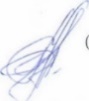 Бойцова А.Ф.Техническое описание компетенцииR63 Социальная работадля Открытого вузовского чемпионата «МОЛОДЫЕ ПРОФЕССИОНАЛЫ» ФГАОУ ВО «РГППУ» 2023г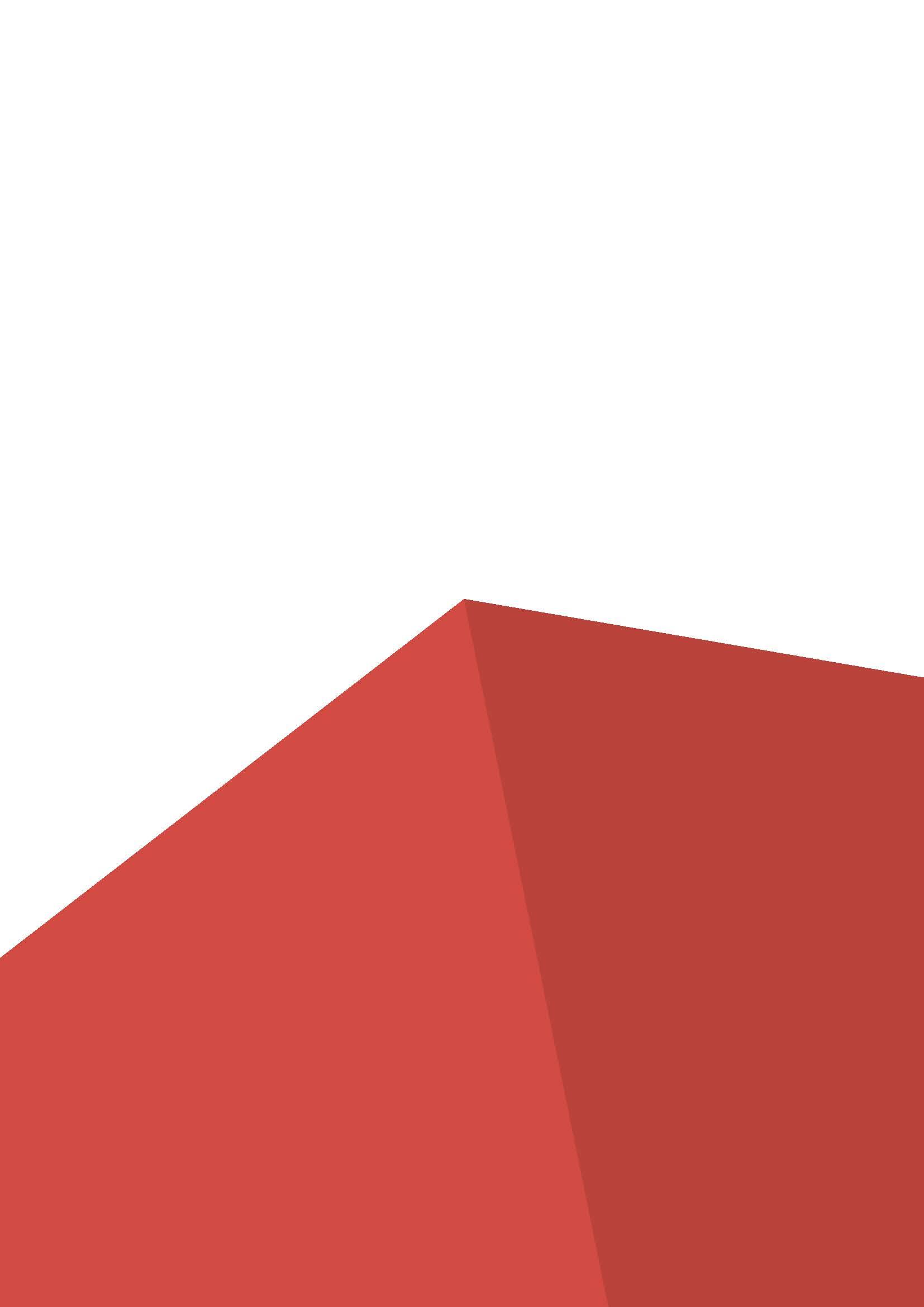 Автономная некоммерческая организация "Агентство развития профессионального мастерства (Ворлдскиллс Россия)" (далее WSR) в соответствии с уставом организации и правилами проведения конкурсов установила нижеизложенные необходимые требования владения этим профессиональным навыком для участия в соревнованиях по компетенции.Техническое описание включает в себя следующие разделы:Copyright ©  «ВОРЛДСКИЛЛС РОССИЯ» Все права защищеныЛюбое воспроизведение, переработка, копирование, распространение текстовой информации или графических изображений в любом другом документе, в том числе электронном, на сайте или их размещение для последующего воспроизведения или распространения запрещено правообладателем и может быть осуществлено только с его письменного согласия.1. ВВЕДЕНИЕ1.1. НАЗВАНИЕ И ОПИСАНИЕ ПРОФЕССИОНАЛЬНОЙ КОМПЕТЕНЦИИ1.1.1	Название профессиональной компетенции: «Социальная работа»1.1.2	Описание профессиональной компетенции.Краткое описание и актуальность компетенции.Ускорение темпов мирового общественного развития, кардинальное усложнение всей системы человеческих связей, актуальные изменения в социальной,  политической и экономической жизни страны привели к появлению на базе традиционных еще и новых социальных проблем, которые вызывают возрастание у граждан нервно-психологических перегрузок, нарушение их социальных отношений. Предоставление профессиональной социальной помощи и защиты населению, обеспечение социального благополучия, гармонизация социальной среды возможно при условии повышения качества профессиональной подготовки специалистов, которые реализуют данные функции.Деятельность специалистов социальной работы соответствует  высокому уровню квалификации (6 квалификационный уровень) и реализуется, в первую очередь, в системе социальной защиты населения. Компетенция «социальная работа» предполагает предоставление гражданам социальных услуг и государственной  социальной помощи в целях улучшения условий их жизнедеятельности и расширения их возможностей самостоятельно обеспечивать свои основные жизненные потребности.Должность и общеотраслевая квалификационная характеристика специалиста по социальной работе утверждена Постановлением Госкомтруда СССР от 23 апреля 1991 г. № 92.Но трансформация современного российского государства по-новому ставит вопрос о сущности, задачах и направленности, ценностях социальной работы и требует новых подходов к ее осмыслению.Существует большое количество определений понятия «социальная работа», характеризующих социальную работу в узком и широком смыслах. В широком смысле она представляет собой «социальную деятельность общества по обеспечению социализации человека».  Главная ее цель  – достижение благополучия индивида и общества, гуманизация взаимоотношений индивида и общества, сопряжение их интересов, создание условий для их всестороннего развития. Исходя из узкого подхода к социальной работе, она представляет собой особый вид деятельности, связанный с оказанием помощи и поддержки слабозащищенным категориям населения, содействие человеку, оказавшемуся в трудной жизненной ситуации.Профессия «социальная работа» реализуется, в первую очередь, в системе социальной защиты населения, но востребована в государственных органах управления на различных уровнях власти, в государственных и негосударственных организациях, учреждениях сферы здравоохранения и образования, юстиции и внутренних дел, обороны и МЧС, в профильных подразделениях производственных организаций, в структурах социально-ориентированного бизнеса и общественных организациях.1.2. ВАЖНОСТЬ И ЗНАЧЕНИЕ НАСТОЯЩЕГО ДОКУМЕНТАДокумент содержит информацию о стандартах, которые предъявляются участникам для возможности участия в соревнованиях, а также принципы, методы и процедуры, которые регулируют соревнования. При этом WSR признаёт авторское право WorldSkillsInternational (WSI). WSR также признаёт права интеллектуальной собственности WSI в отношении принципов, методов и процедур оценки.Каждый эксперт и участник должен знать и понимать данное Техническое описание.1.3. АССОЦИИРОВАННЫЕ ДОКУМЕНТЫПоскольку данное Техническое описание содержит лишь информацию, относящуюся к соответствующей профессиональной компетенции, его необходимо использовать совместно со следующими документами:WSR, Регламент проведения чемпионата;WSR, онлайн-ресурсы, указанные в данном документе.WSR, политика и нормативные положенияИнструкция по охране труда и технике безопасности по компетенции2. СТАНДАРТ СПЕЦИФИКАЦИИ НАВЫКОВ WORLDSKILLS (WSSS)2.1. ОБЩИЕ СВЕДЕНИЯ О СТАНДАРТЕ СПЕЦИФИКАЦИИ НАВЫКОВ WORLDSKILLS (WSSS)WSSS определяет знание, понимание и конкретные компетенции, которые лежат в основе лучших международных практик технического и профессионального уровня выполнения работы. Она должна отражать коллективное общее понимание того, что соответствующая рабочая специальность или профессия представляет для промышленности и бизнеса.Целью соревнования по компетенции является демонстрация лучших международных практик, как описано в WSSS и в той степени, в которой они могут быть реализованы. Таким образом, WSSS является руководством по необходимому обучению и подготовке для соревнований по компетенции.В соревнованиях по компетенции проверка знаний и понимания осуществляется посредством оценки выполнения практической работы. Отдельных теоретических тестов на знание и понимание не предусмотрено.WSSS разделена на четкие разделы с номерами и заголовками.Каждому разделу назначен процент относительной важности в рамках WSSS. Сумма всех процентов относительной важности составляет 100.В схеме выставления оценок и конкурсном задании оцениваются только те компетенции, которые изложены в WSSS. Они должны отражать WSSS настолько всесторонне, насколько допускают ограничения соревнования по компетенции.Схема выставления оценок и конкурсное задание будут отражать распределение оценок в рамках WSSS в максимально возможной степени. Допускаются колебания в пределах 5% при условии, что они не исказят весовые коэффициенты, заданные условиями WSSS.3. ОЦЕНОЧНАЯ СТРАТЕГИЯ И ТЕХНИЧЕСКИЕ ОСОБЕННОСТИ ОЦЕНКИ3.1. ОСНОВНЫЕ ТРЕБОВАНИЯ Стратегия устанавливает принципы и методы, которым должны соответствовать оценка и начисление баллов WSR.Экспертная оценка лежит в основе соревнований WSR. По этой причине она является предметом постоянного профессионального совершенствования и тщательного исследования. Накопленный опыт в оценке будет определять будущее использование и направление развития основных инструментов оценки, применяемых на соревнованиях WSR: схема выставления оценки, конкурсное задание и информационная система чемпионата (CIS).Оценка на соревнованиях WSR попадает в одну из двух категорий: измерение и судейское решение. Для обеих категорий оценки использование точных эталонов для сравнения, по которым оценивается каждый аспект, является существенным для гарантии качества.Схема выставления оценки должна соответствовать процентным показателям в WSSS. Конкурсное задание является средством оценки для соревнования по компетенции, и оно также должно соответствовать WSSS. Информационная система чемпионата (CIS) обеспечивает своевременную и точную запись оценок, что способствует надлежащей организации соревнований.Схема выставления оценки в общих чертах является определяющим фактором для процесса разработки Конкурсного задания. В процессе дальнейшей разработки Схема выставления оценки и Конкурсное задание будут разрабатываться и развиваться посредством итеративного процесса для того, чтобы совместно оптимизировать взаимосвязи в рамках WSSS и Стратегии оценки. Они представляются на утверждение Менеджеру компетенции вместе, чтобы демонстрировать их качество и соответствие WSSS.  4. СХЕМА ВЫСТАВЛЕНИЯ ОЦЕНКИ4.1. ОБЩИЕ УКАЗАНИЯВ данном разделе описывается роль и место Схемы выставления оценки, процесс выставления экспертом оценки конкурсанту за выполнение конкурсного задания, а также процедуры и требования к выставлению оценки.Схема выставления оценки является основным инструментом соревнований WSR, определяя соответствие оценки Конкурсного задания и WSSS. Она предназначена для распределения баллов по каждому оцениваемому аспекту, который может относиться только к одному модулю WSSS.Отражая весовые коэффициенты, указанные в WSSS, Схема выставления оценок устанавливает параметры разработки Конкурсного задания. В зависимости от природы навыка и требований к его оцениванию может быть полезно изначально разработать Схему выставления оценок более детально, чтобы она послужила руководством к разработке Конкурсного задания. В другом случае разработка Конкурсного задания должна основываться на обобщённой Схеме выставления оценки. Дальнейшая разработка Конкурсного задания сопровождается разработкой аспектов оценки. В разделе 2.1 указан максимально допустимый процент отклонения, Схемы выставления оценки Конкурсного задания от долевых соотношений, приведенных в Спецификации стандартов.Схема выставления оценки и Конкурсное задание могут разрабатываться одним человеком, группой экспертов или сторонним разработчиком. Подробная и окончательная Схема выставления оценки и Конкурсное задание, должны быть утверждены Менеджером компетенции.Кроме того, всем экспертам предлагается представлять свои предложения по разработке Схем выставления оценки и Конкурсных заданий на форум экспертов и/или на другой ресурс, согласованный Менеджером компетенции и используемый экспертным сообществом компетенции для коммуникации, с обязательным дублированием итоговых решений, принятых на стороннем ресурсе, в раздел компетенции на форуме экспертов, для дальнейшего их рассмотрения Менеджером компетенции.Во всех случаях полная и утвержденная Менеджером компетенции Схема выставления оценки должна быть введена в информационную систему соревнований (CIS) не менее, чем за два дня до начала соревнований, с использованием стандартной электронной таблицы CIS или других согласованных способов. Главный эксперт является ответственным за данный процесс. 4.2. КРИТЕРИИ ОЦЕНКИОсновные заголовки Схемы выставления оценки являются критериями оценки. В некоторых соревнованиях по компетенции критерии оценки могут совпадать с заголовками разделов в WSSS; в других они могут полностью отличаться. Как правило, бывает от пяти до девяти критериев оценки, при этом количество критериев оценки должно быть не менее трёх. Независимо от того, совпадают ли они с заголовками, Схема выставления оценки должна отражать долевые соотношения, указанные в WSSS.Критерии оценки создаются лицом (группой лиц), разрабатывающим Схему выставления оценки, которое может по своему усмотрению определять критерии, которые оно сочтет наиболее подходящими для оценки выполнения Конкурсного задания. Сводная ведомость оценок, генерируемая CIS, включает перечень критериев оценки.Количество баллов, назначаемых по каждому критерию, рассчитывается CIS. Это будет общая сумма баллов, присужденных по каждому аспекту в рамках данного критерия оценки.4.3. СУБКРИТЕРИИКаждый критерий оценки разделяется на один или более субкритериев. Каждый субкритерий становится заголовком Схемы выставления оценок.В каждой ведомости оценок (субкритериев) указан конкретный день, в который она будет заполняться.Каждая ведомость оценок (субкритериев) содержит оцениваемые аспекты, подлежащие оценке. Для каждого вида оценки имеется специальная ведомость оценок. 4.4. АСПЕКТЫКаждый аспект подробно описывает один из оцениваемых показателей, а также возможные оценки или инструкции по выставлению оценок. В ведомости оценок подробно перечисляется каждый аспект, по которому выставляется отметка, вместе с назначенным для его оценки количеством баллов.Сумма баллов, присуждаемых по каждому аспекту, должна попадать в диапазон баллов, определенных для каждого раздела компетенции в WSSS. Она будет отображаться в таблице распределения баллов CIS, в следующем формате:4.5. МНЕНИЕ СУДЕЙ (СУДЕЙСКАЯ ОЦЕНКА)При принятии решения используется шкала 0–3. Для четкого и последовательного применения шкалы судейское решение должно приниматься с учетом:эталонов для сравнения (критериев) для подробного руководства по каждому аспектушкалы 0–3, где:0: исполнение не соответствует отраслевому стандарту;1: исполнение соответствует отраслевому стандарту;2: исполнение соответствует отраслевому стандарту и в некоторых отношениях превосходит его;3: исполнение полностью превосходит отраслевой стандарт и оценивается как отличноеКаждый аспект оценивают три эксперта, каждый эксперт должен произвести оценку, после чего происходит сравнение выставленных оценок. В случае расхождения оценок экспертов более чем на 1 балл, экспертам необходимо вынести оценку данного аспекта на обсуждение и устранить расхождение.4.6. ИЗМЕРИМАЯ ОЦЕНКАОценка каждого аспекта осуществляется тремя экспертами. Если не указано иное, будет присуждена только максимальная оценка или ноль баллов. Если в рамках какого-либо аспекта возможно присуждение оценок ниже максимальной, это описывается в Схеме оценки с указанием измеримых параметров.4.7. ИСПОЛЬЗОВАНИЕ ИЗМЕРИМЫХ И СУДЕЙСКИХ ОЦЕНОКОкончательное понимание по измеримым и судейским оценкам будет доступно, когда утверждена Схема оценки и Конкурсное задание. Приведенная таблица содержит приблизительную информацию и служит для разработки Оценочной схемы и Конкурсного задания.4.8. СПЕЦИФИКАЦИЯ ОЦЕНКИ КОМПЕТЕНЦИИОценка Конкурсного задания будет основываться на следующих критериях:4.9. РЕГЛАМЕНТ ОЦЕНКИГлавный эксперт и Заместитель Главного эксперта обсуждают и распределяют Экспертов по группам (состав группы не менее трех человек) для выставления оценок. Каждая группа должна включать в себя как минимум одного опытного эксперта. Эксперт не оценивает участника из своей организации.В начале каждого конкурсного дня между участниками проводится жеребьевка и инструктаж. При оценке выполнения задания участником выставление  среднего балла допустимо в  одну оценочную ведомость. При возникновении спорных моментов  в процессе оценки  окончательное решение по среднему баллу, полученному участником, принимается экспертами, проводившими оценку  коллегиально в комнате экспертов.  Если Эксперта подозревают в нарушении правил или Кодекса этики, такой Эксперт подпадает под действие Регламента о решении вопросов и споров.Участникам, ожидающим  окончания выполнения модуля в течение конкурсного дня,  не разрешается смотреть, как другие выполняют данный модуль. Все участники должны оставаться  в комнате для участников на протяжении всего времени соревнования. Если наступает время обеда, а конкурсная часть чемпионата не закончена, организаторы  должны обеспечить доставку горячего питания в комнаты ожидания участников.5. КОНКУРСНОЕ ЗАДАНИЕ5.1. ОСНОВНЫЕ ТРЕБОВАНИЯРазделы 2, 3 и 4 регламентируют разработку Конкурсного задания. Рекомендации данного раздела дают дополнительные разъяснения по содержанию КЗ. Продолжительность Конкурсного задания  не должна быть менее 15 и более 22 часов. Возрастной ценз участников для выполнения Конкурсного задания от 17 до 35 лет. Вне зависимости от количества модулей, КЗ должно включать оценку по каждому из разделов WSSS.Конкурсное задание не должно выходить за пределы WSSS.Оценка знаний участника должна проводиться исключительно через практическое выполнение Конкурсного задания.При выполнении Конкурсного задания не оценивается знание правил и норм WSR.5.2. СТРУКТУРА КОНКУРСНОГО ЗАДАНИЯКонкурсное задание выполняется индивидуально и содержит 4 модуля:Модуль А. Выявление потребности в социальных услугах Участнику необходимо проконсультировать гражданина, обратившегося за социальной помощью. Участник должен продемонстрировать знание нормативно-правовых актов федерального/ регионального значения, для правильного определения статуса получателя социальных услуг и организации работы по оказанию ему помощи при взаимодействии с государственными органами и социальными партнерами, а также составить технологическую карту межведомственного взаимодействия и обосновать содержательные аспекты каждого вида взаимодействия.Модуль В. Ведение профессиональной документации при оказании социальных услугУчастнику необходимо собрать первичную информацию о гражданине, обратившимся в организацию социального обслуживания за получением услуг на основании видеоролика и/или кейса.  На основании полученной первичной информации заполнить требуемую профессиональную документацию по сопровождению получателя социальных услуг. Модуль С. Реализация социального обслуживанияУчастнику необходимо найти решение проблемных ситуаций по работе с получателем социальных услуг, применяя знания нормативно-правовой документации, технологий социальной работы и технологии профессиональной коммуникации.Модуль D. Профилактика обстоятельств, обусловливающих нуждаемость в социальном обслуживанииУчастнику необходимо разработать и защитить социальную программу профилактической направленности по заданной тематике и подготовить информацию для средств массовой информации и интернет-ресурсов организаций (сайтов, социальных сетей), представляющей особенности разработанной социальной программы.5.3. ТРЕБОВАНИЯ К РАЗРАБОТКЕ КОНКУРСНОГО ЗАДАНИЯОбщие требования:Конкурсное задание состоит из 4 независимых модулей.Общая продолжительность выполнения конкурсных заданий для одного участника – от 15 до 22 часов.Требования к конкурсной площадке:Площадка для реализации компетенции состоит из 4 помещений: Frontoffice, Backoffice комната для участников, комната для экспертов.В Инфраструктурном листе перечислено все оборудование, материалы и устройства, которые предоставляет Организатор конкурса. Союз «Ворлдскиллс Россия». С Инфраструктурным листом можно ознакомиться на веб-сайте организации: http://www.worldskills.ru.В Инфраструктурном листе указаны наименования и количество материалов и единиц оборудования, запрошенные Экспертами для следующего конкурса. Организатор конкурса обновляет Инфраструктурный лист, указывая необходимое количество, тип, марку/модель предметов. Предметы, предоставляемые Организатором конкурса, указаны в отдельной колонке. В ходе каждого конкурса, Эксперты рассматривают и уточняют Инфраструктурный лист для подготовки к следующему конкурсу. Эксперты дают Техническому директору рекомендации по расширению площадей или изменению списков оборудования. В ходе каждого конкурса, Технический директор WSR проверяет Инфраструктурный лист, использовавшийся на предыдущем конкурсе. В Инфраструктурный лист не входят предметы, которые участники и/или Эксперты WSR должны приносить с собой, а также предметы, которые участникам приносить запрещается. Эти предметы перечислены ниже.      Компоновка рабочего места участника:Рабочее место участника включает рабочий стол, стул, компьютер с доступом в Интернет.5.4. РАЗРАБОТКА КОНКУРСНОГО ЗАДАНИЯКонкурсное задание разрабатывается по образцам, представленным Менеджером компетенции на форуме экспертов (https://forums.worldskills.ru/), и/или на другом ресурсе, согласованном Менеджером компетенции и используемом экспертным сообществом компетенции для коммуникации, с обязательным дублированием итогового согласованного конкурсного задания, в рамках коммуникации на стороннем ресурсе, в раздел компетенции на форуме экспертов. Представленные образцы Конкурсного задания должны меняться один раз в год.5.4.1. КТО РАЗРАБАТЫВАЕТ КОНКУРСНОЕ ЗАДАНИЕ/МОДУЛИОбщим руководством и утверждением Конкурсного задания занимается Менеджер компетенции. К участию в разработке Конкурсного задания могут привлекаться:Сертифицированные эксперты WSR;Сторонние разработчики;Иные заинтересованные лица.В процессе подготовки к каждому соревнованию при внесении 30% изменений к Конкурсному заданию участвуют:Главный эксперт;Сертифицированный эксперт по компетенции (в случае присутствия на соревновании);Эксперты, принимающие участия в оценке (при необходимости привлечения главным экспертом).Внесенные 30% изменения в Конкурсные задания в обязательном порядке согласуются с Менеджером компетенции.Выше обозначенные люди при внесении 30% изменений к Конкурсному заданию должны руководствоваться принципами объективности и беспристрастности. Изменения не должны влиять на сложность задания, не должны относиться к иным профессиональным областям, не описанным в WSSS, а также исключать любые блоки WSSS. Также внесённые изменения должны быть исполнимы при помощи утверждённого для соревнований Инфраструктурного листа.5.4.2. КАК РАЗРАБАТЫВАЕТСЯ КОНКУРСНОЕ ЗАДАНИЕКонкурсные задания к каждому чемпионату разрабатываются на основе единого Конкурсного задания, утверждённого Менеджером компетенции и размещённого на форуме экспертов и/или на другом ресурсе, согласованном Менеджером компетенции и используемом экспертным сообществом компетенции для коммуникации, с обязательным дублированием итогового согласованного конкурсного задания, в рамках коммуникации на стороннем ресурсе, в раздел компетенции на форуме экспертов. Задания могут разрабатываться как в целом, так и по модулям. Основным инструментом разработки Конкурсного задания является форум экспертов и/или другой ресурс, согласованном Менеджером компетенции и используемом экспертным сообществом компетенции для коммуникации, с обязательным дублированием итоговых решений, принятых на стороннем ресурсе, в раздел компетенции на форуме экспертов.5.4.3. КОГДА РАЗРАБАТЫВАЕТСЯ КОНКУРСНОЕ ЗАДАНИЕКонкурсное задание разрабатывается согласно представленному ниже графику, определяющему сроки подготовки документации для каждого вида чемпионатов.5.5 УТВЕРЖДЕНИЕ КОНКУРСНОГО ЗАДАНИЯГлавный эксперт и Менеджер компетенции принимают решение о выполнимости всех модулей и при необходимости должны доказать реальность его выполнения. Во внимание принимаются время и материалы.Конкурсное задание может быть утверждено в любой удобной для Менеджера компетенции форме.5.6. СВОЙСТВА МАТЕРИАЛА И ИНСТРУКЦИИ ПРОИЗВОДИТЕЛЯЕсли для выполнения задания участнику конкурса необходимо ознакомиться с инструкциями по применению какого-либо материала или с инструкциями производителя, он получает их заранее по решению Менеджера компетенции и Главного эксперта. При необходимости, во время ознакомления Технический эксперт организует демонстрацию на месте.Материалы, выбираемые для модулей, которые предстоит построить участникам чемпионата (кроме тех случаев, когда материалы приносит с собой сам участник), должны принадлежать к тому типу материалов, который имеется у ряда производителей, и который имеется в свободной продаже в регионе проведения чемпионата.6. УПРАВЛЕНИЕ КОМПЕТЕНЦИЕЙ И ОБЩЕНИЕ6.1 ДИСКУССИОННЫЙ ФОРУМВсе предконкурсные обсуждения проходят на особом форуме (http://forums.worldskills.ru) и/или на другом ресурсе, согласованном Менеджером компетенции и используемом экспертным сообществом компетенции для коммуникации, с обязательным дублированием итоговых решений, принятых на стороннем ресурсе, в раздел компетенции на форуме экспертов. Решения по развитию компетенции должны приниматься только после предварительного обсуждения на форуме и/ или на другом ресурсе, согласованном Менеджером компетенции и используемом экспертным сообществом компетенции для коммуникации, с обязательным дублированием итоговых решений, принятых на стороннем ресурсе, в раздел компетенции на форуме экспертов. Также на форуме и/ или на другом ресурсе, согласованном Менеджером компетенции и используемом экспертным сообществом компетенции для коммуникации, должно происходить информирование обо всех важных событиях в рамках работы по компетенции. Модератором данного форума являются Международный эксперт и (или) Менеджер компетенции (или Эксперт, назначенный ими).6.2. ИНФОРМАЦИЯ ДЛЯ УЧАСТНИКОВ ЧЕМПИОНАТАИнформация для конкурсантов публикуется в соответствии с регламентом проводимого чемпионата. Информация может включать:Техническое описание;Конкурсные задания;Обобщённая ведомость оценки;Инфраструктурный лист;Инструкция по охране труда и технике безопасности;Дополнительная информация.6.3. АРХИВ КОНКУРСНЫХ ЗАДАНИЙКонкурсные задания доступны по адресу http://forums.worldskills.ru.6.4. УПРАВЛЕНИЕ КОМПЕТЕНЦИЕЙОбщее управление компетенцией осуществляется Международным экспертом и Менеджером компетенции с возможным привлечением экспертного сообщества.Управление компетенцией в рамках конкретного чемпионата осуществляется Главным экспертом по компетенции в соответствии с регламентом чемпионата.7. ТРЕБОВАНИЯ ОХРАНЫ ТРУДА И ТЕХНИКИ БЕЗОПАСНОСТИ7.1 ТРЕБОВАНИЯ ОХРАНЫ ТРУДА И ТЕХНИКИ БЕЗОПАСНОСТИ НА ЧЕМПИОНАТЕСм. документацию по технике безопасности и охране труда, предоставленные оргкомитетом чемпионата.7.2 СПЕЦИФИЧНЫЕ ТРЕБОВАНИЯ ОХРАНЫ ТРУДА, ТЕХНИКИ БЕЗОПАСНОСТИ И ОКРУЖАЮЩЕЙ СРЕДЫ КОМПЕТЕНЦИИСм. документацию по технике безопасности и охране труда чемпионата. Специфические требования отсутствуют.8. МАТЕРИАЛЫ И ОБОРУДОВАНИЕ8.1. ИНФРАСТРУКТУРНЫЙ ЛИСТИнфраструктурный лист включает в себя всю инфраструктуру, оборудование и расходные материалы, которые необходимы для выполнения Конкурсного задания. Инфраструктурный лист обязан содержать пример данного оборудования и его чёткие и понятные характеристики в случае возможности приобретения аналогов. При разработке Инфраструктурного листа для конкретного чемпионата необходимо руководствоваться Инфраструктурным листом, размещённым на форуме экспертов Менеджером компетенции, и/ или на другом ресурсе, согласованном Менеджером компетенции и используемом экспертным сообществом компетенции для коммуникации, с обязательным дублированием итоговых решений, принятых на стороннем ресурсе, в раздел компетенции на форуме экспертов. Все изменения в Инфраструктурном листе должны согласовываться с Менеджером компетенции в обязательном порядке.На каждом конкурсе технический эксперт должен проводить учет элементов инфраструктуры. Список не должен включать элементы, которые попросили включить в него эксперты или конкурсанты, а также запрещенные элементы.По итогам соревнования, в случае необходимости, Технический эксперт и Главный эксперт должны дать рекомендации Оргкомитету чемпионата и Менеджеру компетенции о изменениях в Инфраструктурном листе.8.2. МАТЕРИАЛЫ, ОБОРУДОВАНИЕ И ИНСТРУМЕНТЫ В ИНСТРУМЕНТАЛЬНОМ ЯЩИКЕ (ТУЛБОКС, TOOLBOX)Нулевой тулбокс.8.3. МАТЕРИАЛЫ И ОБОРУДОВАНИЕ, ЗАПРЕЩЕННЫЕ НА ПЛОЩАДКЕУчастники не должны приносить:дополнительное программное обеспечение;мобильные телефоны;портативные электронные устройства (планшеты, КПК и т.д.);внешние устройства для хранения (флеш-карты, диски и т.д.).8.4. ПРЕДЛАГАЕМАЯ СХЕМА КОНКУРСНОЙ ПЛОЩАДКИ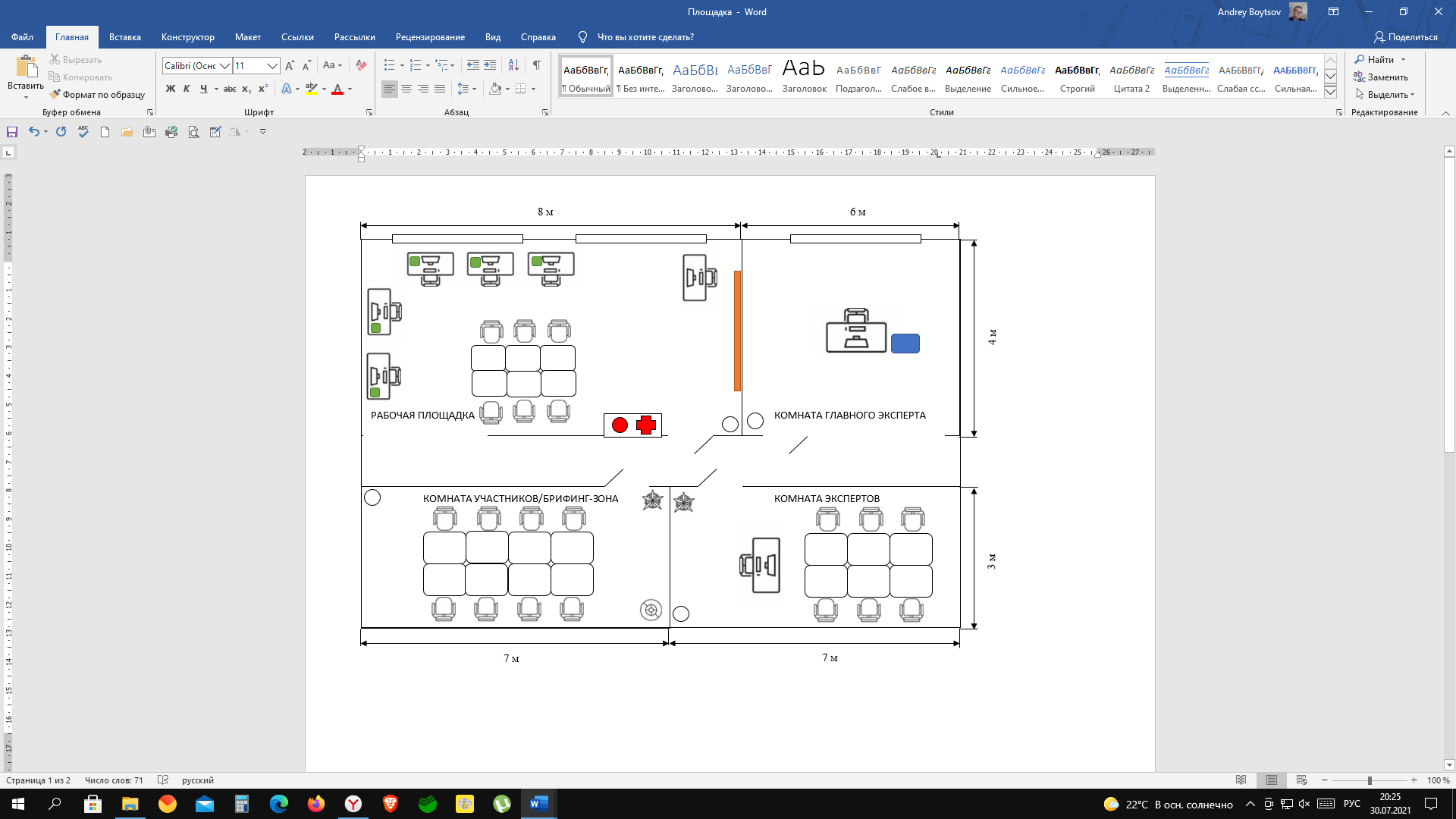 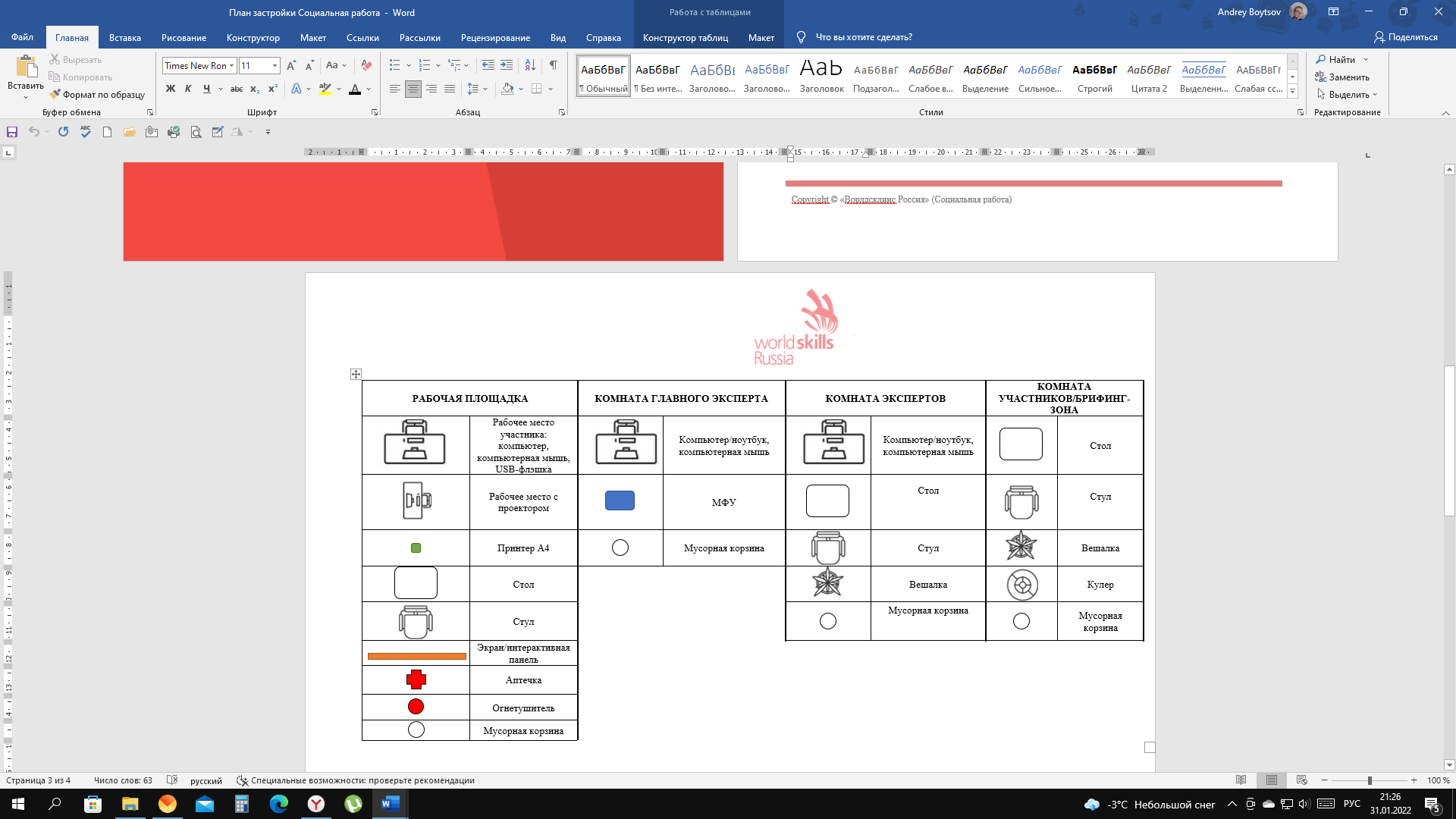 РазделРазделВажность(%)1Выявление нуждаемости в социальных услугах30Специалист должен знать и понимать:основы комплексных подходов к оценке потребностей граждан в предоставлении социальных услуг, социального сопровождения, мер социальной поддержки и государственной социальной помощиметоды диагностики причин, ухудшающих условия жизнедеятельности граждан, снижающих их возможности самостоятельно обеспечивать свои основные жизненные потребности основные методы, способы и средства получения и переработки информации, навыки работы с компьютеромосновные требования к формированию отчетов о результатах деятельностиСпециалист должен уметь:проводить анализ условий жизнедеятельности гражданина, определять причины, способные привести их в положение, представляющее опасность для жизни и (или) здоровьяобобщать, систематизировать и оценивать информацию, касающуюся обстоятельств, которые ухудшают или могут ухудшить условия жизнедеятельности граждан и методов их преодолениявыявлять и оценивать потребности граждан в социальном обслуживаниисоздавать аналитические отчеты 2Организация работы с клиентом20Специалист должен знать и понимать:нормативные правовые акты в сфере социальной защиты населения и социального обслуживания гражданвиды, структуру и содержание документов, необходимых для оказания социальных услугпорядок признания гражданина нуждающимся в социальном обслуживании, определения индивидуальной потребности в социальных услугах, составления индивидуальных программ предоставления социальных услуг инфраструктуру предоставления социальных услуг в муниципальном образовании, ресурсы местного сообществаСпециалист должен уметь:оформлять документацию, необходимую для предоставления социальных услуг оценивать обстоятельства, которые ухудшают или могут ухудшить условия жизнедеятельности граждан,определять индивидуальные потребности граждан с целью постановки социального диагноза и разработки индивидуальных программ предоставления социальных услуг3Профессиональная коммуникация 30Специалист должен знать и понимать:психологические и социально-педагогические основы социальной работытехнологии социальной работыметодику проведения беседымотивационные технологии в социальной работе и технологии активизации личностных ресурсов и ресурсов социального окруженияособенности целевых групп получателей социальных услугСпециалист должен уметь:разрабатывать план проведения мероприятий с гражданамииспользовать основы правовых знаний использовать навыки профессиональной коммуникациииспользовать информационные технологии для  получения, анализа и графического представления данных, в том числе с использованием информационно-коммуникационной сети «Интернет»представлять информацию в форме публичного выступления и тезисов4Использование технологий социальной работы20Специалист должен знать и понимать:порядки предоставления социальных услугцели, задачи и функции организаций социального обслуживания, различных поставщиков социальных услугосновные социально-психологические особенности получателей социальных услуг и типологию их проблемвиды, структуру и содержание документов, необходимых для оказания социальных услуг, социального сопровожденияосновы комплексных подходов к оценке потребностей граждан в предоставлении социальных услугособенности социальной работы с разными лицами и группами населенияСпециалист должен уметь:определять технологии социальной работы с гражданами, признанными нуждающимися в социальном обслуживанииопределять технологии социальной работы по профилактике нуждаемостипроводить оценку обстоятельств, которые ухудшают или могут ухудшить условия жизнедеятельности гражданиспользовать законодательные и другие нормативные правовых актов федерального и регионального уровней для предоставления социальных услугВсегоВсего100КритерийКритерийКритерийКритерийКритерийКритерийИтого баллов за раздел WSSSРазделы Спецификации стандарта WS (WSSS)ABCDИтого баллов за раздел WSSSРазделы Спецификации стандарта WS (WSSS)11166730Разделы Спецификации стандарта WS (WSSS)2266620Разделы Спецификации стандарта WS (WSSS)311621130Разделы Спецификации стандарта WS (WSSS)4626620Итого баллов за критерийИтого баллов за критерий30202030100КритерийКритерийБаллыБаллыБаллыКритерийКритерийСудейские аспектыОбъективные аспектыВсегоAВыявление потребности в социальных услугах121830BВедение профессиональной документации при оказании социальных услуг12820CРеализация социального обслуживания101020DПрофилактика обстоятельств, обусловливающих нуждаемость в социальном обслуживании92130ВсегоВсего4357100КритерийКритерийМетодика проверки навыков в критерииАВыявление потребности в социальных услугах оценивается: знание   нормативно-правовых актов федерального/регионального значения на основании которых будет оказана консультативная помощь гражданину, обратившемуся за помощью, а также порядок предоставления социальных услуги предложение по межведомственному взаимодействию с обоснованием видов взаимодействияВВедение профессиональной документации при оказании социальных услугоценивается: профессионально заполненная документация по сопровождению получателя социальных услугв соответствии с требованиями к отчетности С.Реализация социального обслуживанияоценивается: нахождение решения проблемных ситуаций по работе с получателем социальных услуг, применение знания нормативно-правовой документации, технологий социальной работы и технологии профессиональной коммуникации.D.Профилактика обстоятельств, обусловливающих нуждаемость в социальном обслуживанииоценивается:разработка, защита социальной программы профилактической направленности по заданной тематике, взаимодействие со средствами массовой информации для привлечения внимания общественности к социальным проблемам, формирования спроса на социальные услугиВременные рамкиЛокальный чемпионатОтборочный чемпионатНациональный чемпионатШаблон Конкурсного заданияБерётся в исходном виде с форума экспертов задание предыдущего Национального чемпионатаБерётся в исходном виде с форума экспертов задание предыдущего Национального чемпионатаРазрабатывается на основе предыдущего чемпионата с учётом всего опыта проведения соревнований по компетенции и отраслевых стандартов за 6 месяцев до чемпионатаУтверждение Главного эксперта чемпионата, ответственного за разработку КЗЗа 2 месяца до чемпионатаЗа 3 месяца до чемпионатаЗа 4 месяца до чемпионатаПубликация КЗ (если применимо)За 1 месяц до чемпионатаЗа 1 месяц до чемпионатаЗа 1 месяц до чемпионатаВнесение и согласование с Менеджером компетенции 30% изменений в КЗВ день С-2В день С-2В день С-2Внесение предложений на Форум экспертов о модернизации КЗ, КО, ИЛ, ТО, ПЗ, ОТВ день С+1В день С+1В день С+1